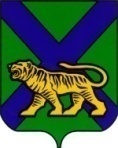 ТЕРРИТОРИАЛЬНАЯ ИЗБИРАТЕЛЬНАЯ КОМИССИЯ ДАЛЬНЕРЕЧЕНСКОГО  РАЙОНАРЕШЕНИЕ 06.07.2020 года                                                                                              №26/188г. ДальнереченскОб объеме и порядке размещения на официальном сайте администрации Дальнереченского  муниципального района в информационно-телекоммуникационной сети «Интернет» в разделе «Территориальная избирательная комиссия» сведений о поступлении средств на специальные избирательные счета кандидатов и расходовании этих средств при проведении выборов депутатов муниципального комитета Веденкинского сельского поселения Дальнереченского муниципального района, назначенных на 13 сентября 2020г.В соответствии с частью 19 статьи 69 Избирательного кодекса Приморского края, территориальная избирательная комиссия Дальнереченского районаРЕШИЛА:1. Определить объем сведений о поступлении средств на специальные избирательные счета кандидатов и расходовании этих средств при проведении выборов депутатов муниципального комитета Веденкинского сельского поселения Дальнереченского муниципального района, назначенных на 13 сентября 2020 года, подлежащих размещению на официальном сайте администрации Дальнереченского муниципального в информационно-телекоммуникационной сети «Интернет» в разделе «Территориальная избирательная комиссия» согласно приложению №1 к настоящему решению.2. Утвердить порядок размещения сведений о поступлении средств на специальные избирательные счета кандидатов и расходовании этих средств при проведении выборов депутатов муниципального комитета Веденкинского сельского поселения Дальнереченского муниципального района, назначенных на 13 сентября 2020 года, подлежащих размещению на официальном сайте администрации Дальнереченского муниципального района в информационно-телекоммуникационной сети «Интернет» в разделе «Территориальная избирательная комиссия» (приложение №2).3. Направить настоящее решение для размещения на официальном сайте в информационно - телекоммуникационной сети «Интернет»:3.1. в Избирательную комиссию Приморского края.3.2. в администрацию Дальнереченского муниципального района в разделе «Территориальная избирательная комиссия Дальнереченского района»: dalmdr.ru.Председатель комиссии				                    В.А. АвраменкоСекретарь комиссии	                                                     Т.С. ПроценкоСведения о поступлении средств на специальные избирательные счета кандидатов и расходовании этих средств при проведении выборов депутатов муниципального комитета Веденкинского сельского поселения Дальнереченского муниципального района, назначенных на 13 сентября 2020 года, подлежащих размещению на официальном сайте администрации Дальнереченского муниципального района в информационно-телекоммуникационной сети «Интернет»  в разделе «Территориальная избирательная комиссия»(на основании данных, представленных филиалами публичного акционерного общества «Сбербанк России»)Выборы депутатов муниципального комитета Веденкинского сельского поселения Дальнереченского муниципального района (наименование выборов)_________________________________________________многомандатный избирательный округ ________________________________________(наименование и номер избирательного округа)По   состоянию на «__» __________ .Председатель территориальной избирательной комиссии Дальнереченского района                                                                                            ______________________                ________________________                                                                                                                                                                                                           (подпись)                                                        (расшифровка подписи)Порядок размещения сведений о поступлении средств на специальные избирательные счета кандидатов и расходовании этих средств при проведении выборов депутатов муниципального комитета Веденкинского сельского поселения Дальнереченского муниципального района, назначенных  на 13 сентября 2020 года, подлежащих размещению на официальном сайте администрации Дальнереченского муниципального района в информационно-телекоммуникационной сети «Интернет» в разделе «Территориальная избирательная комиссия»1. Настоящий порядок определяет процедуру размещения сведений о поступлении средств на специальные избирательные счета кандидатов, избирательных объединений и расходовании этих средств (далее - Сведения), обязательность размещения которых на официальном сайте администрации Дальнереченского муниципального в информационно-телекоммуникационной сети «Интернет» в разделе «Территориальная избирательная комиссия» определена частью 19 статьи 69 Избирательного кодекса Приморского края.2. Обязательному размещению при проведении выборов депутатов муниципального комитета Веденкинского сельского поселения Дальнереченского муниципального района, назначенных на 13 сентября 2020 года,  подлежат сведения:1) о финансовой операции по расходованию средств из соответствующего избирательного фонда в случае, если ее размер превышает 50 тысяч рублей;2) о юридических лицах, перечисливших в соответствующий избирательный фонд добровольные пожертвования в сумме, превышающей 25 тысяч рублей;3) о количестве граждан, внесших в соответствующий избирательный фонд добровольные пожертвования в сумме, превышающей 20 тысяч рублей;4) о средствах, возвращенных жертвователям из соответствующего избирательного фонда, в том числе об основаниях возврата;5) об общей сумме средств, поступивших в соответствующий избирательный фонд, и об общей сумме израсходованных средств.3. Комиссия на основании данных, представленных филиалами публичного акционерного общества «Сбербанк России», размещает на официальном сайте администрации Дальнереченского муниципального района в информационно-телекоммуникационной сети «Интернет» в разделе «Территориальная избирательная комиссия» Сведения с нарастающим итогом по утверждённой форме в следующие сроки: за 15 и за 5 дней до дня голосования, а также после представления кандидатом (избирательным объединением) итогового финансового отчета, но не позднее чем через 30 дней со дня официального опубликования результатов соответствующих выборов, не позднее трех дней со дня их поступления.4. Сведения представляются по состоянию не более чем на 3 дня, предшествующему датам, указанным в пункте 3 настоящего Порядка.Приложение № 1к решению территориальной избирательной комиссии Дальнереченского района от 06 июля 2020 года №26/188№ 
п/пФ.И.О.кандидата, наименование избирательного объединенияПоступило средствПоступило средствПоступило средствИзрасходовано средствИзрасходовано средствИзрасходовано средствВозвращено средствВозвращено средств№ 
п/пФ.И.О.кандидата, наименование избирательного объединениявсегоиз нихиз нихвсегоиз них финансовые  
операции по расходованию 
средств на сумму,    
превышающую 
50 тыс. руб.из них финансовые  
операции по расходованию 
средств на сумму,    
превышающую 
50 тыс. руб.Сумма, тыс. рублейОснование возврата№ 
п/пФ.И.О.кандидата, наименование избирательного объединениявсегоНаименование юридического лица, перечислившего добровольные пожертвования 
в сумме, превышающей  
25 тыс. руб.количество граждан, 
внесших    
добровольные пожертвования
в сумме,   
превышающей 
20 тыс. руб.всегоиз них финансовые  
операции по расходованию 
средств на сумму,    
превышающую 
50 тыс. руб.из них финансовые  
операции по расходованию 
средств на сумму,    
превышающую 
50 тыс. руб.Сумма, тыс. рублейОснование возврата№ 
п/пФ.И.О.кандидата, наименование избирательного объединениявсегоНаименование юридического лица, перечислившего добровольные пожертвования 
в сумме, превышающей  
25 тыс. руб.количество граждан, 
внесших    
добровольные пожертвования
в сумме,   
превышающей 
20 тыс. руб.всегоДата финансовой операциисумма
тыс. 
руб.12345678910Приложение №2к решению территориальной избирательной комиссии Дальнереченского района от 06 июля 2020 года №26/188